Vladimir Propps’ main argument is that there are seven “archetype” characters. Every media product features one or more of these “archetype” characters within. Write a list of characters from films that you have watched that fall under each of the categories.  Hero/ProtagonistLeads the narrative/ trying to solve something or save someone.Generally, a male.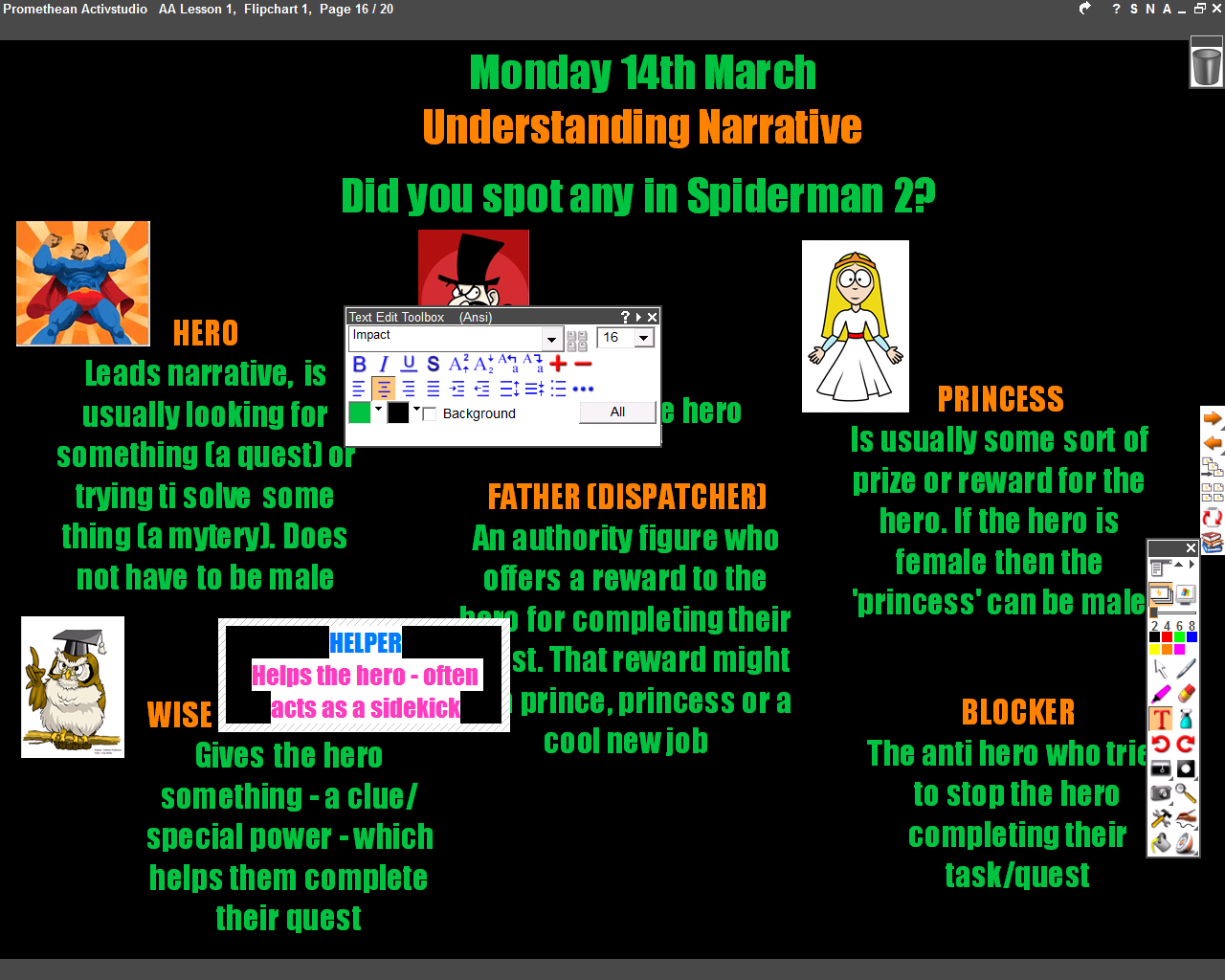 Villain/AntagonistConflicts with the hero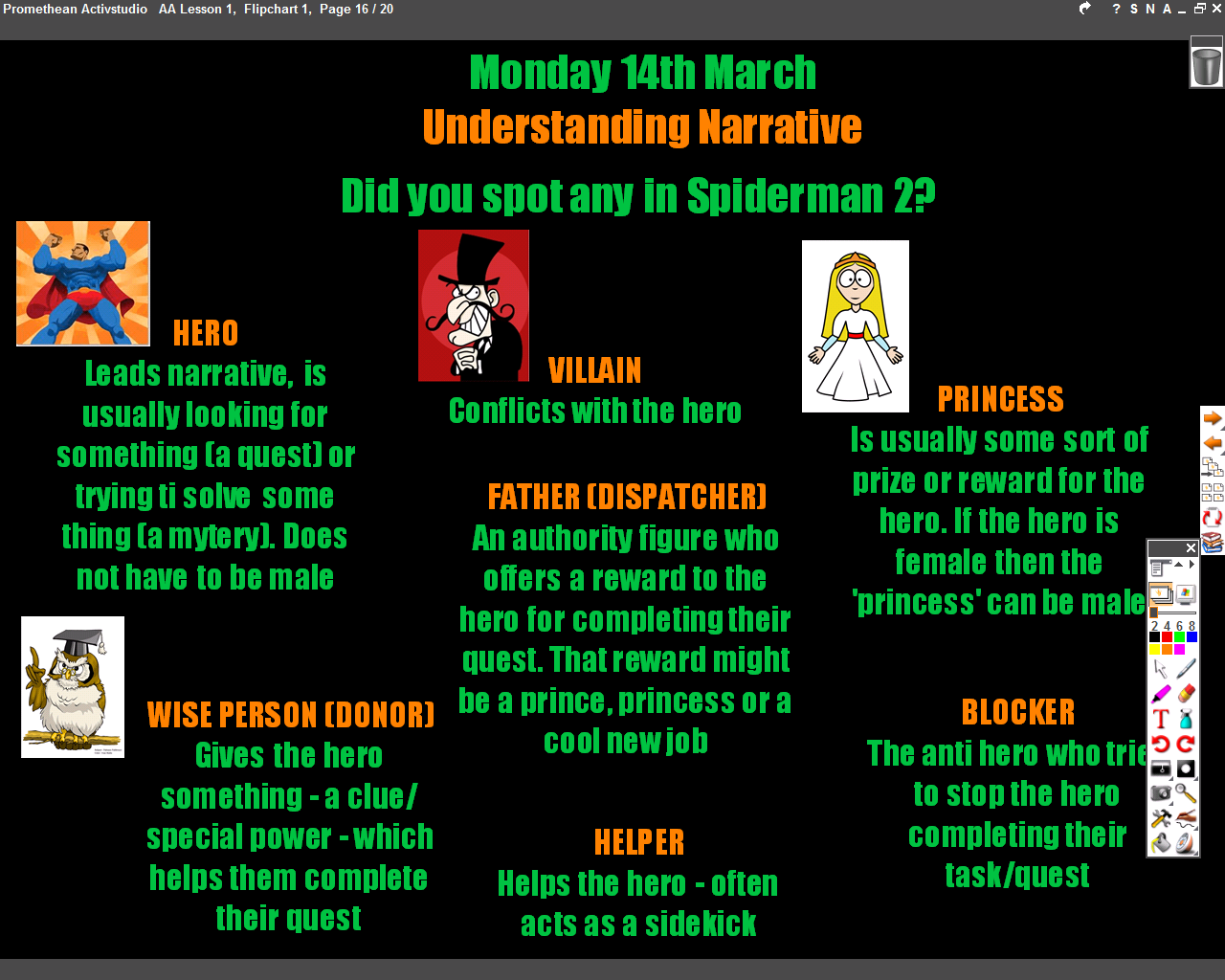 Princess/Damsel in DistressGenerally a woman.Some sort of prize or reward for the hero. Often weak and vulnerable and needs to be saved by the hero.DonorGives the hero something – a clue / special power – which helps them to complete their quest.Dispatcher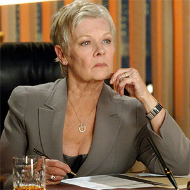 An authority figure who offers a reward to the hero for completing their quest.HelperHelps the hero – often acts as a sidekick.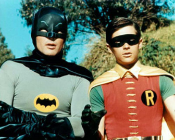 False Hero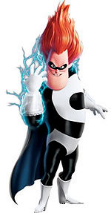 The false hero who tries to stop the hero completing their task/quest. Sometimes starts off good but then turns bad.